ส่วนที่ 1 ข้อมูลผู้ประกอบธุรกิจที่ขออนุญาตรวมธุรกิจส่วนที่ 2. ข้อมูลเกี่ยวกับการรวมธุรกิจ2.1 การรวมธุรกิจที่ขออนุญาตตามมาตรา 512.2 วัตถุประสงค์/เหตุผลความจำเป็นในการรวมธุรกิจ และประโยชน์ต่อการส่งเสริมการประกอบธุรกิจ พร้อมข้อมูลสนับสนุน/แผนการลงทุนหรือการขยายธุรกิจที่คาดว่าจะเกิดขึ้นภายหลังการรวมธุรกิจ2.3 ผู้ได้รับมอบอำนาจให้ดำเนินการแทน2.4 ผู้ที่สามารถติดต่อได้ส่วนที่ 3 ข้อมูลสินค้า/บริการที่เกี่ยวข้องกับการรวมธุรกิจ 3.1 ข้อมูลสินค้า/บริการของผู้ประกอบธุรกิจที่ต้องการรวมธุรกิจ 3.1.1) ข้อมูลสินค้า/บริการของผู้ประกอบธุรกิจที่ดำเนินการอยู่ในปัจจุบันซึ่งมีส่วนแบ่งตลาดและ
ยอดเงินขาย/รายได้สูงสุด 5 อันดับแรก และสินค้า/บริการที่มีส่วนแบ่งตลาดและยอดเงินขาย/รายได้เป็นไปตามเกณฑ์การรวมธุรกิจกรณีสินค้าสินค้าที่มีส่วนแบ่งตลาดสูงสุดสินค้าที่มียอดเงินขาย/รายได้สูงสุดสินค้าที่มีส่วนแบ่งตลาดและยอดเงินขาย/รายได้เป็นไปตามเกณฑ์การรวมธุรกิจกรณีบริการบริการที่มีส่วนแบ่งตลาดสูงสุดบริการที่มียอดเงินขาย/รายได้สูงสุดบริการที่มีส่วนแบ่งตลาดและยอดเงินขาย/รายได้เป็นไปตามเกณฑ์การรวมธุรกิจ3.1.2) ข้อมูลผู้ประกอบธุรกิจ และส่วนแบ่งตลาดของสินค้า/บริการเป้าหมายทุกรายการย้อนหลัง 3 ปี3.1.3) ข้อมูลคู่แข่งขัน/ลูกค้า/ผู้จำหน่ายวัตถุดิบหลัก (Supplier) ของสินค้า/บริการเป้าหมายตามข้อ 3.1 ข้อ 3.1.1)สินค้า/บริการเป้าหมาย...................................................1) ข้อมูลของผู้ประกอบธุรกิจที่ต้องการรวมธุรกิจและข้อมูลคู่แข่งขัน 10 รายแรกในตลาดย้อนหลัง 3 ปี กรณีไม่มีข้อมูลส่วนแบ่งตลาดของคู่แข่งขันให้ใช้ข้อมูลประมาณการ ส่วนรายอื่นๆ นอกเหนือจากนี้หากไม่มีข้อมูลรายละเอียดเป็นรายธุรกิจให้แจ้งเป็นข้อมูลรวมเป็นอันดับที่ 11ที่มา........................................................................2) ข้อมูลลูกค้าในประเทศ 10 รายแรก ที่ซื้อสินค้า/บริการจากผู้ประกอบธุรกิจที่ต้องการรวมธุรกิจสูงสุดตามลำดับที่มา........................................................................3) ข้อมูลผู้จำหน่ายวัตถุดิบหลัก (Supplier) 10 รายแรก ที่จำหน่ายสินค้า/บริการให้แก่ผู้ที่ถูกรวมธุรกิจสูงสุดตามลำดับชื่อวัตถุดิบ......................................................................ที่มา........................................................................4) อธิบายสภาพการแข่งขันในตลาดสินค้า/บริการเป้าหมายในประเด็นต่างๆ ที่เกี่ยวข้อง ดังนี้สินค้า/บริการเป้าหมาย ...................................................3.2  ข้อมูลสินค้า/บริการของผู้ประกอบธุรกิจที่ถูกรวมธุรกิจ 3.2.1) ข้อมูลสินค้า/บริการของผู้ประกอบธุรกิจที่ดำเนินการอยู่ในปัจจุบันซึ่งมีส่วนแบ่งตลาดและ
ยอดเงินขาย/รายได้สูงสุด 5 อันดับแรก และสินค้า/บริการที่มีส่วนแบ่งตลาดและยอดเงินขายเป็นไปตามเกณฑ์การรวมธุรกิจกรณีสินค้าสินค้าที่มีส่วนแบ่งตลาดสูงสุดสินค้าที่มียอดเงินขาย/รายได้สูงสุดสินค้าที่มีส่วนแบ่งตลาดและยอดเงินขาย/รายได้เป็นไปตามเกณฑ์การรวมธุรกิจกรณีบริการบริการที่มีส่วนแบ่งตลาดสูงสุดบริการที่มียอดเงินขาย/รายได้สูงสุดบริการที่มีส่วนแบ่งตลาดและยอดเงินขาย/รายได้เป็นไปตามเกณฑ์การรวมธุรกิจ3.2.2) ข้อมูลผู้ประกอบธุรกิจ และส่วนแบ่งตลาดของสินค้า/บริการเป้าหมายทุกรายการย้อนหลัง 3 ปีที่มา........................................................................3.2.3) ข้อมูลคู่แข่งขัน/ลูกค้า/ผู้จำหน่ายวัตถุดิบหลัก (Supplier) ของสินค้าเป้าหมายตามข้อ 3.2 
ข้อ 3.2.1)สินค้า/บริการเป้าหมาย................................................... 1) ข้อมูลของผู้ประกอบธุรกิจที่ต้องการรวมธุรกิจและข้อมูลคู่แข่งขัน 10 รายแรกในตลาดย้อนหลัง 3 ปี กรณีไม่มีข้อมูลส่วนแบ่งตลาดของคู่แข่งขันให้ใช้ข้อมูลประมาณการ ส่วนรายอื่นๆ นอกเหนือจากนี้หากไม่มีข้อมูลรายละเอียดเป็นรายธุรกิจให้แจ้งเป็นข้อมูลรวมเป็นอันดับที่ 11ที่มา........................................................................2) ข้อมูลลูกค้าในประเทศ 10 รายแรก ที่ซื้อสินค้า/บริการจากผู้ประกอบธุรกิจที่ต้องการรวมธุรกิจสูงสุดตามลำดับที่มา........................................................................3) ข้อมูลผู้จำหน่ายวัตถุดิบหลัก (Supplier) 10 รายแรก ที่จำหน่ายสินค้า/บริการให้แก่ผู้ประกอบธุรกิจที่ถูกรวมธุรกิจสูงสุดตามลำดับ ชื่อวัตถุดิบ.............................................ที่มา........................................................................4) อธิบายสภาพการแข่งขันในตลาดสินค้า/บริการเป้าหมายในประเด็นต่างๆ ที่เกี่ยวข้อง ดังนี้สินค้า/บริการเป้าหมาย ...................................................ส่วนที่ 4 ข้อมูลประกอบการวิเคราะห์ผลกระทบต่อการแข่งขัน 4.1 ขอบเขตตลาด (ถ้ามี)ที่มา........................................................................4.2 ผู้ประกอบธุรกิจรายใหม่ที่เข้ามาแข่งขันในตลาดสินค้า/บริการเป้าหมายย้อนหลัง 3 ปี สินค้า/บริการเป้าหมาย .......................................ที่มา........................................................................4.3 การนำเข้าสินค้า/บริการเป้าหมายย้อนหลัง 3 ปี เรียงลำดับตามสัดส่วนการนำเข้า (กรณีที่ไม่มีข้อมูลปริมาณนำเข้าต่อรายให้ใช้ข้อมูลปริมาณนำเข้ารวม)สินค้า/บริการเป้าหมาย.......................................ที่มา........................................................................พร้อมกันนี้ ข้าพเจ้าขอยื่นแบบคำขออนุญาตรวมธุรกิจพร้อมเอกสารแนบรวมจำนวน .............. แผ่น ข้าพเจ้าขอรับรองว่าได้ตรวจสอบข้อมูลในแบบคำขออนุญาตและเอกสารแนบว่าข้อมูลและเอกสารแนบดังกล่าวถูกต้องครบถ้วนไม่เป็นเท็จผู้ประกอบธุรกิจที่ต้องการรวมธุรกิจผู้ประกอบธุรกิจที่ถูกรวมธุรกิจผู้ได้รับมอบอำนาจให้ดำเนินการแทนลงชื่อ .............................................. ผู้มีอำนาจลงนามหรือผู้ได้รับมอบอำนาจ(....................................................................................)ตำแหน่ง ........................................................................วันที่ ................/ ....................... /...............ผู้รับคำขออนุญาตรวมธุรกิจตรวจสอบเอกสารหลักฐานที่แนบ 1. แผนการรวมธุรกิจและระยะเวลาดำเนินการ 2. รายละเอียดเกี่ยวกับผู้ประสงค์รวมธุรกิจและผู้ถูกรวมธุรกิจ ซึ่งอย่างน้อยต้องประกอบด้วยโครงสร้างผู้ถือหุ้น สิทธิออกเสียง ยอดขาย ส่วนแบ่งตลาด 3. ผลการศึกษาและการวิเคราะห์การรวมธุรกิจ ซึ่งอย่างน้อยต้องประกอบด้วยเอกสารดังต่อไปนี้ 	3.1 การวิเคราะห์โครงสร้างผู้ถือหุ้น อำนาจควบคุมของผู้ประสงค์จะทำการรวมธุรกิจ เพื่อพิจารณาความสัมพันธ์ทางนโยบายหรืออำนาจสั่งการก่อนและหลังรวมธุรกิจ 	3.2 การวิเคราะห์โครงสร้างตลาดสินค้าหรือบริการที่เกี่ยวข้องกับผู้ประสงค์รวมธุรกิจ เพื่อประเมินผลกระทบที่อาจเกิดขึ้นภายหลังรวมธุรกิจ อย่างน้อยต้องประกอบด้วยข้อมูลผลการวิเคราะห์ ดังนี้ 	3.2.1 การวิเคราะห์โครงสร้างตลาดก่อนและหลังการรวมธุรกิจ 	3.2.2 การกำหนดขอบเขตตลาด 	3.2.3 ส่วนแบ่งตลาดของผู้ประสงค์รวมธุรกิจทั้งก่อนและหลังการรวมธุรกิจ 	3.2.4 ยอดเงินขายของผู้ประสงค์รวมธุรกิจทั้งก่อนและหลังการรวมธุรกิจ 	3.2.5 การประเมินผลกระทบต่อการแข่งขันภายหลังการรวมธุรกิจ ในประเด็น ดังต่อไปนี้ 	- การกระจุกตัวในตลาด 	- การเข้าสู่ตลาดของผู้ประกอบธุรกิจรายใหม่และการขยายการผลิตของ
คู่แข่งขันในตลาด (Entry and Expansion) โดยพิจารณาจากปัจจัยต่าง ๆ เช่น กฎหมายและระเบียบของรัฐ ต้นทุนการขนส่งการเข้าถึงสิทธิบัตรในเทคโนโลยีเดิม การเข้าถึงวัตถุดิบหรือสิ่งที่จำเป็นในการผลิตอื่น ๆ เป็นต้น 	- ผลกระทบต่อการแข่งขันจากผู้ประกอบธุรกิจที่รวมธุรกิจ (Non-Coordinated Effect) หมายถึง ผลกระทบที่เกิดจากผู้ประกอบธุรกิจที่รวมธุรกิจ (Merged Entity) สามารถทำกำไรเพิ่มขึ้นจากการขึ้นราคาหรือลดคุณภาพของสินค้าเนื่องจากการแข่งขันที่ลดลง 	- ผลกระทบต่อการแข่งขันที่เกิดจากการร่วมมือกัน (Coordinated Effect) หมายถึง ผลกระทบที่เกิดจากการรวมธุรกิจซึ่งอาจเพิ่มความเป็นไปได้ที่ผู้ประกอบธุรกิจจะร่วมมือกันขึ้นราคาสินค้าภายหลังการรวมธุรกิจ  	- ผลกระทบต่อประโยชน์โดยรวมทางเศรษฐกิจและผู้บริโภค 	- ผลกระทบด้านอื่น ๆ ที่อาจส่งผลต่อการแข่งขันในตลาด (ถ้ามี) 	3.2.6 ผลการประเมินประสิทธิภาพของตลาดภายหลังจากการรวมธุรกิจ 4. ผลการศึกษาและวิเคราะห์ปัจจัยตามมาตรา 52 วรรคสอง ดังนี้ 	4.1 ความจำเป็นตามควรทางธุรกิจและประโยชน์ต่อการส่งเสริมการประกอบธุรกิจ 	4.2 ผลกระทบความเสียหายต่อเศรษฐกิจ 	4.3 ผลกระทบต่อประโยชน์สำคัญอันควรมีควรได้ของผู้บริโภคส่วนรวมลายมือชื่อ .............................................. ผู้ตรวจสอบเอกสาร(....................................................................................)ตำแหน่ง ........................................................................วันที่ ................/ ....................... /...............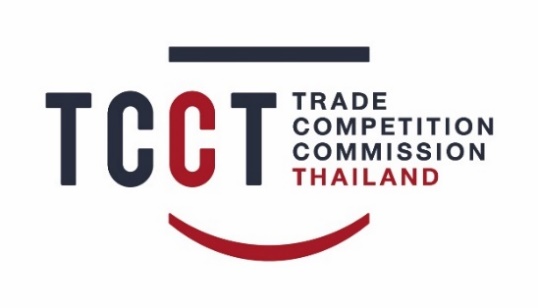 แบบคำขออนุญาตรวมธุรกิจตามประกาศคณะกรรมการการแข่งขันทางการค้าเรื่อง หลักเกณฑ์ วิธีการ และเงื่อนไขการขออนุญาต
และการอนุญาตการรวมธุรกิจ พ.ศ. 2561สำนักงานคณะกรรมการการแข่งขันทางการค้า1.1. ชื่อนิติบุคคล...........ผู้ประกอบธุรกิจที่ต้องการรวมธุรกิจ............... เลขทะเบียนนิติบุคคล ....................................
ประเภทการประกอบธุรกิจ ........................................................................................................................................... 
ที่ตั้งสำนักงานใหญ่ ....………………………………..…………......……………………..….………………..………………………...…………..โทรศัพท์ ..………….…………………..………………......….…… โทรสาร …………………………………………………………………….....1.1.1 รายได้รวมปีที่ผ่านมา ...................................................................................................................................….1.1.2 ลักษณะการประกอบธุรกิจ (เลือกได้มากกว่า 1 ข้อ)	 ผู้จำหน่าย	 ผู้ผลิตเพื่อจำหน่าย	 ผู้นำเข้าเพื่อจำหน่าย  ผู้ซื้อเพื่อผลิต/จำหน่ายต่อ	 ผู้ให้บริการ	 อื่นๆ (ระบุ) ........................................1.1.3 รายชื่อกรรมการบริษัท1.1.4 ผู้มีอำนาจลงนาม ......................................................................................................................................................................................1.1.5 ผู้ถือหุ้นรายใหญ่1.1.6 สินค้า/บริการที่เกี่ยวข้องกับการรวมธุรกิจ	1. ............................................................................	
		2. ............................................................................	
		3. ............................................................................1.1.7 ท่านมีสถานะเป็นบริษัทแม่ บริษัทย่อย หรือไม่ ไม่มี  มี   ท่านเป็นบริษัทแม่ซึ่งมีบริษัทย่อยจำนวน...............บริษัทท่านเป็นบริษัทย่อยของบริษัทแม่ ชื่อ............................................................................1.1.8 ท่านมีบริษัทในกลุ่มประกอบธุรกิจในตลาดสินค้า/บริการเดียวกับบริษัทที่ถูกรวมธุรกิจ หรือไม่ ไม่มี  มี (โปรดระบุ)...................................................................................................................1.1.9 ท่านมีบริษัทในกลุ่ม บริษัทแม่ หรือบริษัทย่อย ซื้อหรือจำหน่ายวัตถุดิบกับบริษัทที่ถูกรวมธุรกิจ หรือไม่ ไม่มี  มี (โปรดระบุ)......................................................................................................................1.1.10 แผนภาพแสดงความสัมพันธ์ระหว่างบริษัทในกลุ่ม บริษัทแม่หรือบริษัทย่อยทั้งหมดของผู้ประกอบธุรกิจที่ต้องการรวมธุรกิจ พร้อมแผนภาพแสดงความสัมพันธ์ และระบุสัดส่วนการถือหุ้น/สิทธิออกเสียง (จัดทำเป็นเอกสารแนบ)1.2 ชื่อนิติบุคคล...........ผู้ประกอบธุรกิจที่ถูกรวมธุรกิจ............... เลขทะเบียนนิติบุคคล ...........................................
ประเภทการประกอบธุรกิจ ........................................................................................................................................... 
ที่ตั้งสำนักงานใหญ่ ....………………………………..…………......……………………..….………………..………………………...…………..โทรศัพท์ ..………….…………………..………………......….…… โทรสาร …………………………………………………………………….....1.2.1 รายได้รวมปีที่ผ่านมา ..................................................................................................................................….1.2.2 ลักษณะการประกอบธุรกิจ (เลือกได้มากกว่า 1 ข้อ)	 ผู้จำหน่าย	 ผู้ผลิตเพื่อจำหน่าย	 ผู้นำเข้าเพื่อจำหน่าย  ผู้ซื้อเพื่อผลิต/จำหน่ายต่อ	 ผู้ให้บริการ	 อื่นๆ (ระบุ) ........................................1.2.3 รายชื่อกรรมการบริษัท1.2.4 ผู้มีอำนาจลงนาม ..............................................................................................................................................................................................................................................................................................................................................................................1.2.5 ผู้ถือหุ้นรายใหญ่1.2.6 สินค้า/บริการที่เกี่ยวข้องกับการรวมธุรกิจ	1. ............................................................................	
		2. ............................................................................	
		3. ............................................................................1.2.7 ท่านมีสถานะเป็นบริษัทแม่ บริษัทย่อย หรือไม่ ไม่มี  มี   ท่านเป็นบริษัทแม่ซึ่งมีบริษัทย่อยจำนวน...............บริษัทท่านเป็นบริษัทย่อยของบริษัทแม่ ชื่อ............................................................................1.2.8 แผนภาพแสดงความสัมพันธ์ระหว่างบริษัทในกลุ่ม บริษัทแม่หรือบริษัทย่อยทั้งหมดของผู้ประกอบธุรกิจที่ถูกรวมธุรกิจ พร้อมแผนภาพแสดงความสัมพันธ์ และระบุสัดส่วนการถือหุ้น/สิทธิออกเสียง (จัดทำเป็นเอกสารแนบ)1. ระยะเวลาที่คาดว่าจะใช้ในการรวมธุรกิจ …………… เดือน2. วิธีการรวมธุรกิจ  การควบกิจการ.......................................................................................................................................................................
.........................................................................รายละเอียดโดยย่อ............................................................................
…………………………………………………………………………………………………………………………………………………………………… การเข้าซื้อหรือได้มาซึ่งหุ้น.......................................................................................................................................................................
.........................................................................รายละเอียดโดยย่อ............................................................................
…………………………………………………………………………………………………………………………………………………………………… การเข้าซื้อหรือได้มาซึ่งทรัพย์สิน.......................................................................................................................................................................
.........................................................................รายละเอียดโดยย่อ............................................................................
…………………………………………………………………………………………………………………………………………………………………… อื่นๆ (ระบุ) ...............................................................................................................................................................................................................................................................
.........................................................................รายละเอียดโดยย่อ............................................................................3. มูลค่าการรวมธุรกิจ ………………………….......... บาท (....................................ตัวอักษร..................................)4. ผู้ประกอบธุรกิจที่จะยกเลิกการประกอบธุรกิจ (ถ้ามี) .......................................................................................5. ผู้ประกอบธุรกิจที่จะจัดตั้งขึ้นใหม่ (ถ้ามี) .........................................................................................................
ประเภทการประกอบธุรกิจ ........................................................................................................................................... 
ที่อยู่เลขที่ ........................................ อาคาร .......................................................... ชั้น .................... หมู่ที่ ................. ซอย ................................................... ถนน ................................................... ตำบล/แขวง ........................................ อำเภอ/เขต .......................................... จังหวัด ............................................. รหัสไปรษณีย์ .......................................6. ลักษณะการรวมธุรกิจที่เข้าข่ายต้องขออนุญาต (1) ก่อนหรือหลังรวมธุรกิจมีส่วนแบ่งตลาดในตลาดสินค้าใดสินค้าหนึ่งหรือบริการใดบริการหนึ่งในปีที่ผ่านมาตั้งแต่ร้อยละ 50 ขึ้นไป และมียอดเงินขายในปีที่ผ่านมาตั้งแต่ 1,000 ล้านบาทขึ้นไป หรือ เป็นผู้ประกอบธุรกิจสามรายแรกในตลาดสินค้าใดสินค้าหนึ่งหรือบริการใดบริการหนึ่ง ที่ก่อนหรือหลังรวมธุรกิจมีส่วนแบ่งตลาดในปีที่ผ่านมารวมกันตั้งแต่ร้อยละ 75 ขึ้นไป และมียอดเงินขายในปีที่ผ่านมาตั้งแต่ 1,000 ล้านบาทขึ้นไป  (2) การเข้าซื้อสินทรัพย์ที่ใช้ในการประกอบธุรกิจตามปกติของผู้ประกอบธุรกิจอื่นที่เกินกว่าร้อยละ 50 ขึ้นไปของมูลค่าสินทรัพย์ที่ใช้ในการประกอบธุรกิจตามปกติทั้งหมดตามรอบปีบัญชีที่ผ่านมาของผู้ประกอบธุรกิจรายอื่น
รายนั้น เป็นการเข้าซื้อสินทรัพย์ทั้งหมดหรือบางส่วนของธุรกิจอื่น เพื่อควบคุมนโยบาย การบริหารธุรกิจ 
การอำนวยการ หรือการจัดการ และก่อนหรือหลังรวมธุรกิจมีส่วนแบ่งตลาดในตลาดสินค้าใดสินค้าหนึ่งหรือบริการใดบริการหนึ่งในปีที่ผ่านมาตั้งแต่ร้อยละ 50 ขึ้นไป และมียอดเงินขายในปีที่ผ่านมาตั้งแต่ 1,000 ล้านบาทขึ้นไป หรือ เป็นผู้ประกอบธุรกิจสามรายแรกในตลาดสินค้าใดสินค้าหนึ่งหรือบริการใดบริการหนึ่ง ที่ก่อนหรือหลังรวมธุรกิจมีส่วนแบ่งตลาดในปีที่ผ่านมารวมกันตั้งแต่ร้อยละ 75 ขึ้นไป และมียอดเงินขายในปีที่ผ่านมาตั้งแต่ 1,000 ล้านบาทขึ้นไปสัดส่วนจำนวนสินทรัพย์ที่ซื้อหรือได้มา ............................................................ (3) การเข้าซื้อหรือได้มาซึ่งหุ้นที่มีสิทธิออกเสียงในคราวเดียวกันหรือหลายคราวโดยทางตรงหรือทางอ้อม(3.1) กรณีเข้าซื้อหรือได้มาซึ่งหุ้น ใบสำคัญแสดงสิทธิที่จะซื้อหุ้น หรือหลักทรัพย์อื่นที่อาจแปลงสภาพแห่งสิทธิเป็นหุ้นได้ ณ สิ้นวันใดวันหนึ่ง ในบริษัทที่อยู่ภายใต้บังคับของกฏหมายว่าด้วยหลักทรัพย์และตลาดหลักทรัพย์ เพิ่มขึ้นถึงหรือเกินกว่าร้อยละ 25 ขึ้นไป ของจำนวนสิทธิออกเสียงทั้งหมดของผู้ประกอบธุรกิจรายอื่น(3.2) กรณีเข้าซื้อหรือได้มาซึ่งหุ้นที่มีสิทธิออกเสียง ณ สิ้นวันใดวันหนึ่ง ในบริษัทที่ไม่อยู่ภายใต้บังคับของกฏหมายว่าด้วยหลักทรัพย์และตลาดหลักทรัพย์ เพิ่มขึ้นเกินกว่าร้อยละ 50 ขึ้นไป ของจำนวนสิทธิออกเสียงทั้งหมดของผู้ประกอบธุรกิจรายอื่นและก่อนหรือหลังรวมธุรกิจมีส่วนแบ่งตลาดในตลาดสินค้าใดสินค้าหนึ่งหรือบริการใดบริการหนึ่งในปีที่ผ่านมาตั้งแต่ร้อยละ 50 ขึ้นไป และมียอดเงินขายในปีที่ผ่านมาตั้งแต่ 1,000 ล้านบาทขึ้นไป หรือ เป็นผู้ประกอบธุรกิจสามรายแรกในตลาดสินค้าใดสินค้าหนึ่งหรือบริการใดบริการหนึ่ง ที่ก่อนหรือหลังรวมธุรกิจมีส่วนแบ่งตลาดในปีที่ผ่านมารวมกันตั้งแต่ร้อยละ 75 ขึ้นไป และมียอดเงินขายในปีที่ผ่านมาตั้งแต่ 1,000 ล้านบาทขึ้นไปสัดส่วนจำนวนหุ้น/จำนวนสิทธิออกเสียงที่ซื้อหรือได้มา ............................................................วัตถุประสงค์/เหตุผลความจำเป็นในการรวมธุรกิจ…………………………………………………….…………………..……………………………………………………………………………………………………………………………………………………………………..ประโยชน์ต่อการส่งเสริมการประกอบธุรกิจ ....................................................................................................……………………………………………………………………………………………………………………………………………………………..ข้อมูลสนับสนุนแผนการลงทุนหรือการขยายธุรกิจที่คาดว่าจะเกิดขึ้นภายหลังการรวมธุรกิจ (จัดทำเป็นเอกสารแนบ)ผู้ได้รับมอบอำนาจให้ดำเนินการแทนผู้ได้รับมอบอำนาจให้ดำเนินการแทนลายมือชื่อผู้มีอำนาจลงนามชื่อผู้ได้รับมอบอำนาจ/ชื่อผู้ประกอบธุรกิจ : ……………………………………………………..ตำแหน่ง : …………………………………………………………………………….………………….……สถานที่ติดต่อ : ………………………………………………………………………………………..…….ชื่อผู้ได้รับมอบอำนาจ/ชื่อผู้ประกอบธุรกิจ : ……………………………………………………..ตำแหน่ง : …………………………………………………………………………….………………….……สถานที่ติดต่อ : ………………………………………………………………………………………..…….โทรศัพท์ : ..........................................โทรสาร : .......................................อีเมล์ : ................................ชื่อผู้ได้รับมอบอำนาจ/ชื่อผู้ประกอบธุรกิจ : ……………………………………………………..ตำแหน่ง : …………………………………………………………………………….………………….……สถานที่ติดต่อ : ………………………………………………………………………………………..…….ชื่อผู้ได้รับมอบอำนาจ/ชื่อผู้ประกอบธุรกิจ : ……………………………………………………..ตำแหน่ง : …………………………………………………………………………….………………….……สถานที่ติดต่อ : ………………………………………………………………………………………..…….โทรศัพท์ : ..........................................โทรสาร : .......................................อีเมล์ : ................................รายชื่อสินค้าและตรารายละเอียดของสินค้ายอดเงินขาย/รายได้ในปีที่ผ่านมา (ล้านบาท)ส่วนแบ่งตลาดในปีที่ผ่านมา (ร้อยละ)ช่องทางการ
จัดจำหน่าย1.2.3.4.5.รายชื่อสินค้าและตรารายละเอียดของสินค้ายอดเงินขาย/รายได้ในปีที่ผ่านมา (ล้านบาท)ส่วนแบ่งตลาดในปีที่ผ่านมา (ร้อยละ)ช่องทางการ
จัดจำหน่าย1.2.3.4.5.รายชื่อสินค้าและตรารายละเอียดของสินค้ายอดเงินขาย/รายได้ในปีที่ผ่านมา (ล้านบาท)ส่วนแบ่งตลาดในปีที่ผ่านมา (ร้อยละ)ช่องทางการ
จัดจำหน่าย1.2.3.รายชื่อบริการและตรารายละเอียดของบริการยอดเงินขาย/รายได้ในปีที่ผ่านมา (ล้านบาท)ส่วนแบ่งตลาดในปีที่ผ่านมา (ร้อยละ)ช่องทางการ
ให้บริการ1.2.3.4.รายชื่อบริการและตรารายละเอียดของบริการยอดเงินขาย/รายได้ในปีที่ผ่านมา (ล้านบาท)ส่วนแบ่งตลาดในปีที่ผ่านมา (ร้อยละ)ช่องทางการ
ให้บริการ1.2.3.4.5.รายชื่อบริการและตรารายละเอียดของสินค้ายอดเงินขาย/รายได้ในปีที่ผ่านมา (ล้านบาท)ส่วนแบ่งตลาดในปีที่ผ่านมา (ร้อยละ)ช่องทางการ
จัดจำหน่าย1.2.3....n.รายชื่อสินค้าและตรากำลัง
การผลิต/ปีปริมาณผลิต(หน่วย)ปริมาณผลิต(หน่วย)ปริมาณผลิต(หน่วย)ปริมาณจำหน่าย (หน่วย)ปริมาณจำหน่าย (หน่วย)ปริมาณจำหน่าย (หน่วย)ยอดเงินขาย(หน่วย)ยอดเงินขาย(หน่วย)ยอดเงินขาย(หน่วย)ส่วนแบ่งตลาด
 (ร้อยละ)ส่วนแบ่งตลาด
 (ร้อยละ)ส่วนแบ่งตลาด
 (ร้อยละ)รายชื่อสินค้าและตรากำลัง
การผลิต/ปีปี.....ปี.....ปี.....ปี.....ปี.....ปี.....ปี.....ปี.....ปี.....ปี.....ปี.....ปี.....1.2.3....n.รายชื่อที่ตั้ง/เบอร์โทรศัพท์สินค้า/บริการและตราส่วนแบ่งตลาด
(ร้อยละ)ส่วนแบ่งตลาด
(ร้อยละ)ส่วนแบ่งตลาด
(ร้อยละ)รายชื่อที่ตั้ง/เบอร์โทรศัพท์สินค้า/บริการและตราปี.....ปี.....ปี.....1.2.3.4.5.6.7.8.9.10.11. อื่นๆ (..........ราย)รวม100100100รายชื่อลูกค้าและที่ตั้ง/เบอร์โทรศัพท์สัดส่วนการซื้อ (ร้อยละ)1.2.3....10.รายชื่อผู้จำหน่ายวัตถุดิบและที่ตั้ง/เบอร์โทรศัพท์สัดส่วนการจำหน่ายให้เทียบจากปริมาณรวม(ร้อยละ)1.2.3....10. พฤติกรรมการแข่งขันของคู่แข่งขัน............................................................................................................................................................................................................................................................................................ ช่องทางการจัดจำหน่าย.......................................................................................................................................................................................................................................................................................................................................................................................................................................... การจัดหาวัตถุดิบ............................................................................................................................................................................................................................................................................................. กฎ ระเบียบและข้อบังคับต่างๆ ที่เป็นอุปสรรคต่อการเข้าสู่ตลาด.......................................................................................................................................................................................................................................................................................................................................................................................................................................... โอกาสในการขยายตลาดของ
คู่แข่งขัน.......................................................................................................................................................................................................................................................................................................................................................................................................................................... อื่นๆ..........................................................................................................................................................................................................................................................................................................................................................................................................................................รายชื่อสินค้าและตรารายละเอียดของสินค้ายอดเงินขาย/รายได้ในปีที่ผ่านมา (หน่วย)ส่วนแบ่งตลาดในปีที่ผ่านมา (ร้อยละ)ช่องทางการ
จัดจำหน่าย1.2.3.4.5.รายชื่อสินค้าและตรารายละเอียดของสินค้ายอดเงินขาย/รายได้ในปีที่ผ่านมา (หน่วย)ส่วนแบ่งตลาดในปีที่ผ่านมา (ร้อยละ)ช่องทางการ
จัดจำหน่าย1.2.3.4.5.รายชื่อสินค้าและตรารายละเอียดของสินค้ายอดเงินขาย/รายได้ในปีที่ผ่านมา (หน่วย)ส่วนแบ่งตลาดในปีที่ผ่านมา (ร้อยละ)ช่องทางการ
จัดจำหน่าย1.2.3....n.รายชื่อบริการและตรารายละเอียดของบริการยอดเงินขาย/รายได้ในปีที่ผ่านมา (หน่วย)ส่วนแบ่งตลาดในปีที่ผ่านมา (ร้อยละ)ช่องทางการ
ให้บริการ1.2.3.4.5.รายชื่อบริการและตรารายละเอียดของบริการยอดเงินขาย/รายได้ในปีที่ผ่านมา (หน่วย)ส่วนแบ่งตลาดในปีที่ผ่านมา (ร้อยละ)ช่องทางการ
ให้บริการ1.2.3.4.5.รายชื่อบริการและตรารายละเอียดของบริการยอดเงินขาย/รายได้ในปีที่ผ่านมา (หน่วย)ส่วนแบ่งตลาดในปีที่ผ่านมา (ร้อยละ)ช่องทางการ
ให้บริการ1.2.3....n.รายชื่อสินค้าและตรากำลัง
การผลิต/ปีปริมาณผลิต(หน่วย)ปริมาณผลิต(หน่วย)ปริมาณผลิต(หน่วย)ปริมาณจำหน่าย (หน่วย)ปริมาณจำหน่าย (หน่วย)ปริมาณจำหน่าย (หน่วย)ยอดเงินขาย(หน่วย)ยอดเงินขาย(หน่วย)ยอดเงินขาย(หน่วย)ส่วนแบ่งตลาด
 (ร้อยละ)ส่วนแบ่งตลาด
 (ร้อยละ)ส่วนแบ่งตลาด
 (ร้อยละ)รายชื่อสินค้าและตรากำลัง
การผลิต/ปีปี.....ปี.....ปี.....ปี.....ปี.....ปี.....ปี.....ปี.....ปี.....ปี.....ปี.....ปี.....1.2.3....n.รายชื่อที่ตั้ง/เบอร์โทรศัพท์สินค้า/บริการและตราส่วนแบ่งตลาด
(ร้อยละ)ส่วนแบ่งตลาด
(ร้อยละ)ส่วนแบ่งตลาด
(ร้อยละ)รายชื่อที่ตั้ง/เบอร์โทรศัพท์สินค้า/บริการและตราปี.....ปี.....ปี.....1.2.3.4.5.6.7.8.9.10. อื่นๆ (..........ราย)รวม100100100รายชื่อลูกค้าและที่ตั้ง/เบอร์โทรศัพท์สัดส่วนการซื้อ (ร้อยละ)1.2.3....รายชื่อผู้จำหน่ายวัตถุดิบและที่ตั้ง/เบอร์โทรศัพท์สัดส่วนการจำหน่ายให้เทียบจากปริมาณรวม(ร้อยละ)1.2.3.10. พฤติกรรมการแข่งขันของคู่แข่งขัน............................................................................................................................................................................................................................................................................................ ช่องทางการจัดจำหน่าย.......................................................................................................................................................................................................................................................................................................................................................................................................................................... การจัดหาวัตถุดิบ.......................................................................................................................................................................................................................................................................................................................................................................................................................................... กฎ ระเบียบและข้อบังคับต่างๆ ที่เป็นอุปสรรคต่อการเข้าสู่ตลาด.......................................................................................................................................................................................................................................................................................................................................................................................................................................... โอกาสในการขยายตลาดของ
คู่แข่งขัน.......................................................................................................................................................................................................................................................................................................................................................................................................................................... อื่นๆ..........................................................................................................................................................................................................................................................................................................................................................................................................................................รายชื่อสินค้า/บริการเป้าหมายและตรารายละเอียด
สินค้า/บริการวัตถุประสงค์การใช้งานพื้นที่จำหน่ายกลุ่มลูกค้าสินค้า/บริการทดแทน1.2.3....n.ปีที่เข้าสู่ตลาดรายชื่อผู้ประกอบธุรกิจ และที่ตั้ง/เบอร์โทรศัพท์ส่วนแบ่งตลาด (ร้อยละ)ส่วนแบ่งตลาด (ร้อยละ)ส่วนแบ่งตลาด (ร้อยละ)ปีที่เข้าสู่ตลาดรายชื่อผู้ประกอบธุรกิจ และที่ตั้ง/เบอร์โทรศัพท์ปี......ปี......ปี......รายชื่อผู้นำเข้าและที่ตั้ง/เบอร์โทรศัพท์ประเทศปริมาณนำเข้า (หน่วย)ปริมาณนำเข้า (หน่วย)ปริมาณนำเข้า (หน่วย)ส่วนแบ่งตลาด (ร้อยละ)ส่วนแบ่งตลาด (ร้อยละ)ส่วนแบ่งตลาด (ร้อยละ)รายชื่อผู้นำเข้าและที่ตั้ง/เบอร์โทรศัพท์ประเทศปี......ปี......ปี......ปี......ปี......ปี......1.2.รวมลงชื่อ .............................................. ผู้มีอำนาจลงนาม(....................................................................................)ตำแหน่ง ........................................................................วันที่ ................/ ....................... /...............ลงชื่อ .............................................. ผู้มีอำนาจลงนาม(....................................................................................)ตำแหน่ง ........................................................................วันที่ ................/ ....................... /...............ลงชื่อ .............................................. ผู้มีอำนาจลงนาม(....................................................................................)ตำแหน่ง ........................................................................วันที่ ................/ ....................... /...............ลงชื่อ .............................................. ผู้มีอำนาจลงนาม(....................................................................................)ตำแหน่ง ........................................................................วันที่ ................/ ....................... /...............